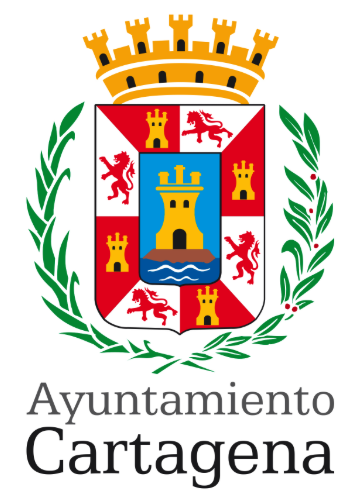 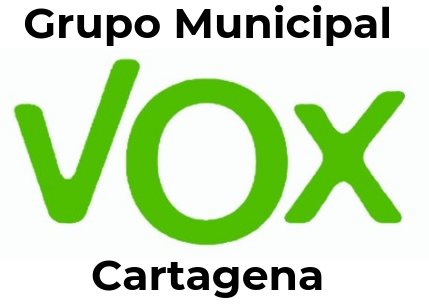 RUEGO QUE PRESENTA GONZALO ABAD MUÑOZ, CONCEJAL DEL GRUPO MUNICIPAL VOX CARTAGENA, SOBRE "REVISIÓN DE LOS TIEMPOS DE RESPUESTA EN LOS SEMÁFOROS A DEMANDA DEL PEATÓN”En muchos de los semáforos que funcionan a demanda del peatón en nuestra ciudad los tiempos de respuesta son tan largos que en muchas ocasiones los viandantes terminan por cruzar antes de que se encienda la luz verde para pasar. Ello hace que pongan en riesgo sus cuerpos y sus vidas, pero no evita que los vehículos tengan que parar cuando el semáforo se cierra para ellos.Un ruego muy similar a este se trajo al Pleno del 4 de diciembre de 2019 pero todavía tenemos algunos de estos semáforos que tardan demasiado tiempo en reaccionar.RUEGOQue por parte de los servicios técnicos municipales se revise el tiempo de respuesta de los semáforos a demanda del peatón, ajustándolos a un lapso razonable que evite el intento de cruzar antes de que el semáforo se abra para los peatones.A LA ALCALDÍA – PRESIDENCIA DEL EXCMO. AYUNTAMIENTO DE CARTAGENACartagena, 26 de septiembre de 2022Fdo: Gonzalo Abad Muñoz